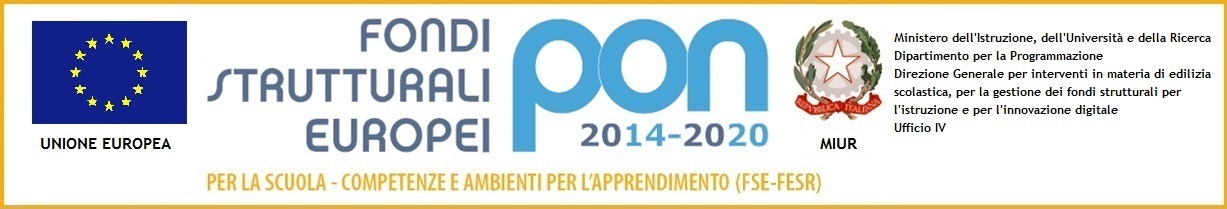 “Con l’Europa investiamo nel vostro futuro“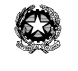 LICEO GINNASIO  STATALE  "BENEDETTO CAIROLI"CON ANNESSA SEZIONE DI LICEO SCIENTIFICO E LICEO DELLE SCIENZE UMANEVia Cairoli, 27 -  27029   VIGEVANO - Tel. 0381/84215 - C.F. 85005040184E-mail: PVPC010006@istruzione.it  -  Sito web: www.liceocairoli.gov.itP.E.C.pvpc010006@pec.istruzione.it    Piano Didattico Personalizzatoanno scolastico 2018-2019Piano Didattico Personalizzatoper alunni con Disturbi Specifici di Apprendimento (DSA)1. Dati dell’alunno/aAnno scolastico: ............../...............Nome   e   Cognome:.............................................................................nato/a il....../……/......	a...............................................................Residente a:………………………………  in Via…………………………………………	n…….. prov.........Tel: ................................ e-mail........................................................Classe:………………	Sezione:…………	NORMATIVA DI RIFERIMENTO- Nota MIUR 4099/A4 del 5.10.04 “Iniziative relative alla dislessia”.Legge 8 ottobre 2010, n.170“Nuove norme in materia di disturbi specifici di apprendimento in ambito scolastico”.Decreto MIUR n. 5669 del 12 luglio 2011 e Allegato al Decreto Ministeriale 12 luglio 2011 “Linee guida per il diritto allo studio degli alunni e degli studenti con Disturbi Specifici di Apprendimento”.DiagnosiSegnalazione diagnostica alla scuola redatta dal S.S.N. - ATS………Il	……/……/……	dal dott.:……………………………………………………	□neuropsichiatra	□psicologo Ovveroin attesa della conversione della segnalazione da parte del S.S.N. come da richiesta della famiglia del …../……/……. Diagnosi private rilasciata il …../……/…….  dal Dott. ………………………………………………….  □ neuropsichiatra    □ psicologoTipologia del disturbo (dalla diagnosi)Diagnosi e relativi Codici ICD10 riportati (dalla diagnosi o dalla segnalazione specialistica):………………………………………………………………………………………………………………………………………………………………………………………………………………………………………………………………………………………………………………………………………………………………………………………………………………………………………………………………………………………………………………………………………………………………………………………………………………………………………………………………………………………………………………………………………………………………Interventi educativo-riabilitativi extrascolasticiLogopedia	Tempi:…………………………□Tutor	Tempi:………………………….	Modalità di lavoro:………………………………..Osservazioni delle abilità strumentali e informazioni utiliEventualmente desumibili dalla diagnosi e da un’osservazione sistematica dell’alunno.Lettura:stentatalentacon sostituzioni (legge una parola per un’altra)con scambio di grafemi (b-p, b-d, f-v, r-l, q-p, a-e)Scritturalentanormalevelocesolo in stampato maiuscoloDifficoltà ortografiche:errori fonologici(omissioni,    sostituzioni,       omissioni/aggiunte,    inversioni,  scambio grafemi b-p,b-d,f-v,r-l,q-p,a-e)errori non fonologici (fusioni illegali, raddoppiamenti, accenti, scambio di grafema omofono, non omografo)errori fonetici (scambio di suoni, inversioni, migrazioni, omissioni, inserzioni…)difficoltà a comporre testi (personali, descrittivi, narrativi, argomentativi,…)difficoltà nel seguire la dettaturadifficoltà nella copia (lavagna/testo o testo/testo…)difficoltà  grammaticali e sintatticheproblemi di lentezza nello scrivereproblemi di realizzazione e regolarità del tratto graficoCalcolodifficoltà nel ragionamento logicoerrori di processamento numerico (difficoltà nel leggere e scrivere i numeri, negli aspetti cardinali e ordinali e nella corrispondenza tra numero e quantità)difficoltà di uso degli algoritmi di base del calcolo (scritto e a mente)scarsa comprensione del testo in un problemaProprietà linguisticadifficoltà di esposizione orale e di organizzazione del discorso (difficoltà nel riassumere dati ed argomenti)difficoltà o confusione nel ricordare nomi e dateCaratteristiche del processo di apprendimentoEventualmente desumibili dalla diagnosi e da un’osservazione sistematica dell’alunnolentezza ed errori nella lettura cui può conseguire difficoltà nella comprensione del testodifficoltà nei processi di automatizzazione della letto-scrittura che rende difficile o impossibile eseguire contemporaneamente due procedimenti (ascoltare e scrivere, ascoltare e seguire sul testo)difficoltà nell’espressione della lingua scritta. Disortografia e disgrafiadifficoltà nel recuperare rapidamente dalla memoria nozioni già acquisite e comprese, cui consegue difficoltà e lentezza nell’esposizione durante le interrogazionidifficoltà nella lingua straniera (comprensione, lettura e scrittura)scarse capacità di concentrazione prolungatafacile stancabilità e lentezza nei tempi di recuperoDifficoltà nel memorizzare:tabelline, formule, algoritmi, forme grammaticalisequenze e procedurecategorizzazioni, nomi dei tempi verbali, nomi delle strutture grammaticali italiane e straniere, etc.Nello svolgimento di un compito assegnato a scuola:Grado di autonomia:	□insufficiente	□scarso	□buono	□ottimoricorre all’aiuto dell’insegnante per ulteriori spiegazioniricorre all’aiuto di un compagnoutilizza strumenti compensativiPunti di forza dell’alunno/a:………………………………………………………………………………………………………………………………………………………………………………………………………………………………………………………………………………………………………………………………………………………………………………………………………………………………………………………………………………………………………………………………………………………………………………………………………………………………………………………………………………………………………………………………………………………………Strategie didattiche da mettere in atto:consolidamento didattico individualerecupero didattico individualelavoro di gruppo in laboratoriolavoro in piccolo gruppilavoro sulla conoscenza dei disturbi specifici dell’apprendimento e sul valore dell’inclusione (in classe)altroProgrammazione didattica personalizzataPatto di corresponsabilità educativa previsto dal D.P.R. 21 novembre 2007, n. 235 In base alla programmazione di classe ogni docente disciplinare specifica di seguito,  facendo riferimento alle tabelle A, B e C (richiamate nelle pagine che seguono) le misure dispensative, gli strumenti compensativi, le modalità di verifica e i criteri di valutazione adottati per l’anno scolastico in corso.Per gli obiettivi minimi delle singole discipline in termini di competenze e conoscenze si vedano i piani di lavoro dei relativi docenti e/o la programmazione dei dipartimenti disciplinari.Parte da compilare con la collaborazione dei genitori ai fini di una conoscenza più approfondita e completa della situazione dell’alunno.Autostima dell’alunno/aNulla o scarsa	□sufficiente	□buona	□esagerataNello svolgimento dei compiti a casa:Strategie utilizzate nello studio:sottolinea, identifica parole-chiave, fa schemi e/o mappe autonomamente…utilizza schemi e/o mappe fatte da altri (insegnanti, tutor, genitori…)rielabora il testo scritto al computer, utilizzando il correttore ortografico e/o la sintesi vocale….Grado di autonomia dell’alunno/a:insufficiente	□scarso	□buono	□ottimoEventuali aiuti:ricorre all’aiuto di un tutorricorre all’aiuto di un genitore/familiarericorre all’aiuto di un compagnoutilizza strumenti compensativiStrumenti da utilizzare a casa:strumenti informatici (pc, videoscrittura con correttore ortografico)testi semplificati e/o ridottischemi e mapperegistrazioni digitalimateriali multimediali (video, simulazioni…)altroOSSERVAZIONI PARTICOLARI DELLA FAMIGLIA:………………………………………………………………………………………………………………………………………………………………………………………………………………………………………………………………………………………………………………………………………………………………………………………………………………………………………………………………………………………………………………………………………………………………………………………………………………………………………………………………………………………………………………………………………………………………………………………………………………………………………………………………………………………………………………………………………………………………………………………………………………………………………………………………………………………………………………………………………………………………………………………………………………………………………………………………………………………………………………………………………………………………………………………………………………………………………………………………………………………………………………………………………………………………………………………………………………………………………………………………………………………………………………………………………………………………………………………………………………………………………………………………………………………………………………………………………………………………………………………………………………………………………………………………………………………………………………………………………………………………………..IL PRESENTE PIANO DIDATTICO PERSONALIZZATO È STATO CONCORDATO E REDATTO INDATA	(NELLA TABELLA SOPRA SONO ELENCATE LE MATERIE DEL LICEO SCIENTIFICO. IL COORDINATORE AVRA’ CURA DI INSERIRE LE DISCIPLINE MANCANTI OVVERO CANCELLARE QUELLE NON PRESENTI NELL’INDIRIZZO (SC. UMANE/CLASSICO/SCIENTIFICO) A CUI L’ALUNNO APPARTIENE)N.B. Il sottoscritto, consapevole delle conseguenze amministrative e penali per chi rilascia dichiarazioni non corrispondenti a verità, ai sensi del DPR 245/2000, dichiara di aver effettuato la scelta/richiesta in osservanza delle disposizioni sulla responsabilità genitoriale di cui agli ART.316, 317 ter e 337 quater del codice civile, che richiedono il consenso di entrambi i genitori.Dislessiadi gradolievemedioseveroDisgrafiadi gradolievemedioseveroDisortografiadi gradolievemedioseveroDiscalculiadi gradolievemedioseveroDisciplinaMisure dispensativeStrumenti compensativiModalità di verifica e criteri di valutazioneAMISURE DISPENSATIVE (legge 170/10 e linee guida 12/07/11) E INTERVENTI DI INDIVIDUALIZZAZIONE1.	Dispensa dalla presentazione dei quattro caratteri di scrittura nelle prime fasi dell’apprendimento (corsivo maiuscolo e minuscolo, stampato maiuscolo e minuscolo)1.	Dispensa dalla presentazione dei quattro caratteri di scrittura nelle prime fasi dell’apprendimento (corsivo maiuscolo e minuscolo, stampato maiuscolo e minuscolo)2.	Dispensa dall’uso del corsivo2.	Dispensa dall’uso del corsivo3.	Dispensa dall’uso dello stampato minuscolo3.	Dispensa dall’uso dello stampato minuscolo4.    Dispensa dalla scrittura sotto dettatura di testi e/o appunti4.    Dispensa dalla scrittura sotto dettatura di testi e/o appunti5.    Dispensa dal ricopiare testi o espressioni matematiche dalla lavagna5.    Dispensa dal ricopiare testi o espressioni matematiche dalla lavagna6.    Dispensa dallo studio mnemonico delle tabelline, delle forme verbali, delle poesie (in quanto vi è una notevole difficoltà nel ricordare nomi, termini tecnici e definizioni)6.    Dispensa dallo studio mnemonico delle tabelline, delle forme verbali, delle poesie (in quanto vi è una notevole difficoltà nel ricordare nomi, termini tecnici e definizioni)7.    Dispensa dalla lettura ad alta voce in classe7.    Dispensa dalla lettura ad alta voce in classe8.    Dispensa dai tempi standard (prevedendo, ove necessario, una riduzione delle consegne senza modificare gli obiettivi)8.    Dispensa dai tempi standard (prevedendo, ove necessario, una riduzione delle consegne senza modificare gli obiettivi)9.    Dispensa da un eccessivo carico di compiti con riadattamento e riduzione delle pagine da studiare, senza modificare gli obiettivi9.    Dispensa da un eccessivo carico di compiti con riadattamento e riduzione delle pagine da studiare, senza modificare gli obiettivi10.  Dispensa dalla sovrapposizione di compiti e interrogazioni delle varie materie evitando possibilmente di richiedere prestazioni nelle ultime ore10.  Dispensa dalla sovrapposizione di compiti e interrogazioni delle varie materie evitando possibilmente di richiedere prestazioni nelle ultime ore11.  Dispensa parziale dallo studio della lingua straniera in forma scritta, che verrà valutata in percentuale minore rispetto all’orale non considerando errori ortografici e di spelling11.  Dispensa parziale dallo studio della lingua straniera in forma scritta, che verrà valutata in percentuale minore rispetto all’orale non considerando errori ortografici e di spelling12.  Integrazione dei libri di testo con appunti su supporto registrato, digitalizzato o cartaceo stampato (font “senza grazie”: Arial, Trebuchet, Verdana carattere 12-14 interlinea 1,5/2) ortografico, sintesi vocale, mappe, schemi, formulari12.  Integrazione dei libri di testo con appunti su supporto registrato, digitalizzato o cartaceo stampato (font “senza grazie”: Arial, Trebuchet, Verdana carattere 12-14 interlinea 1,5/2) ortografico, sintesi vocale, mappe, schemi, formulari13.  Nella videoscrittura rispetto e utilizzo dei criteri di accessibilità: Font “senza grazie” (Arial, Trebuchet, Verdana), carattere 14-16, interlinea 1,5/2, spaziatura espansa, testo non giustificato.13.  Nella videoscrittura rispetto e utilizzo dei criteri di accessibilità: Font “senza grazie” (Arial, Trebuchet, Verdana), carattere 14-16, interlinea 1,5/2, spaziatura espansa, testo non giustificato.14.  Elasticità nella richiesta di esecuzione dei compiti a casa, per i quali si cercherà di istituire un produttivo rapporto scuola-famiglia (tutor)14.  Elasticità nella richiesta di esecuzione dei compiti a casa, per i quali si cercherà di istituire un produttivo rapporto scuola-famiglia (tutor)15.  Valorizzazione dei successi sugli insuccessi al fine di elevare l’autostima e le motivazioni di studio15.  Valorizzazione dei successi sugli insuccessi al fine di elevare l’autostima e le motivazioni di studio16.  Altro	16.  Altro	BSTRUMENTI COMPENSATIVI(legge 170/10 e linee guida 12/07/11)1. Utilizzo di programmi di video-scrittura con correttore ortografico (possibilmente vocale) per l’italiano e le lingue straniere, con tecnologie di sintesi vocale (in scrittura e lettura)1. Utilizzo di programmi di video-scrittura con correttore ortografico (possibilmente vocale) per l’italiano e le lingue straniere, con tecnologie di sintesi vocale (in scrittura e lettura)2.  Utilizzo del computer fornito di stampante e scanner con OCR per digitalizzare i testi cartacei2.  Utilizzo del computer fornito di stampante e scanner con OCR per digitalizzare i testi cartacei3.  Utilizzo della sintesi vocale in scrittura e lettura (se disponibile, anche per le lingue straniere)3.  Utilizzo della sintesi vocale in scrittura e lettura (se disponibile, anche per le lingue straniere)4.  Utilizzo di risorse audio (file audio digitali, audiolibri…).4.  Utilizzo di risorse audio (file audio digitali, audiolibri…).5.  Utilizzo del registratore digitale per uso autonomo5.  Utilizzo del registratore digitale per uso autonomo6.  Utilizzo di libri e documenti digitali per lo studio o di testi digitalizzati con OCR6.  Utilizzo di libri e documenti digitali per lo studio o di testi digitalizzati con OCR7.  Utilizzo, nella misura necessaria, di calcolatrice con foglio di calcolo (possibilmente calcolatrice vocale) o ausili per il calcolo (linee dei numeri cartacee e non)7.  Utilizzo, nella misura necessaria, di calcolatrice con foglio di calcolo (possibilmente calcolatrice vocale) o ausili per il calcolo (linee dei numeri cartacee e non)8.  Utilizzo di schemi e tabelle, elaborate dal docente e/o dall’alunno, di grammatica (es. tabelle delle coniugazioni verbali…) come supporto durante compiti e verifiche8.  Utilizzo di schemi e tabelle, elaborate dal docente e/o dall’alunno, di grammatica (es. tabelle delle coniugazioni verbali…) come supporto durante compiti e verifiche9.  Utilizzo di tavole, elaborate dal docente e/o dall’alunno, di matematica (es. formulari…) e di schemi e/o mappe delle varie discipline scientifiche come supporto durante compiti e verifiche9.  Utilizzo di tavole, elaborate dal docente e/o dall’alunno, di matematica (es. formulari…) e di schemi e/o mappe delle varie discipline scientifiche come supporto durante compiti e verifiche10. Utilizzo di mappe e schemi (elaborate dal docente e/o dallo studente per sintetizzare e strutturare le informazioni) durante l’interrogazione, eventualmente anche su supporto digitalizzato (video presentazione), per facilitare il recupero delle informazioni e migliorare l’espressione verbale10. Utilizzo di mappe e schemi (elaborate dal docente e/o dallo studente per sintetizzare e strutturare le informazioni) durante l’interrogazione, eventualmente anche su supporto digitalizzato (video presentazione), per facilitare il recupero delle informazioni e migliorare l’espressione verbale11. Utilizzo di diagrammi di flusso delle procedure didattiche11. Utilizzo di diagrammi di flusso delle procedure didattiche12. Utilizzo di altri linguaggi e tecniche (ad esempio il linguaggio iconico e i video…) come veicoli che possono sostenere la comprensione dei testi e l’espressione12. Utilizzo di altri linguaggi e tecniche (ad esempio il linguaggio iconico e i video…) come veicoli che possono sostenere la comprensione dei testi e l’espressione13.  Utilizzo di dizionari digitali su computer (cd rom, risorse on line)13.  Utilizzo di dizionari digitali su computer (cd rom, risorse on line)14.  Utilizzo di software didattici e compensativi (free e/o commerciali) specificati nella tabella degli obiettivi14.  Utilizzo di software didattici e compensativi (free e/o commerciali) specificati nella tabella degli obiettivi15.  Utilizzo di quaderni con righe e/o quadretti speciali15.  Utilizzo di quaderni con righe e/o quadretti speciali16.  Utilizzo di impugnatori facili per la corretta impugnatura delle penne16.  Utilizzo di impugnatori facili per la corretta impugnatura delle penne17.  Altro	17.  Altro	CMODALITA’ DI VERIFICA E CRITERI DI VALUTAZIONE(legge 170/10 e line guida 12/07/11)Accordo sulle modalità e i tempi delle verifiche scritte con possibilità di utilizzare più supporti (videoscrittura, correttore ortografico, sintesi vocale)Accordo sulle modalità e i tempi delle verifiche scritte con possibilità di utilizzare più supporti (videoscrittura, correttore ortografico, sintesi vocale)2.    Accordo sui tempi e sui modi delle interrogazioni su parti limitate e concordate del programma, evitando di spostare le date fissate2.    Accordo sui tempi e sui modi delle interrogazioni su parti limitate e concordate del programma, evitando di spostare le date fissate3.    Riduzione e adattamento del numero degli esercizi senza modificare gli obiettivi3.    Riduzione e adattamento del numero degli esercizi senza modificare gli obiettivi4.    Nelle verifiche scritte, utilizzo di domande a risposta multipla e (con possibilità di completamento e/o arricchimento con una discussione orale) riduzione al minimo delle domande a risposte aperte4.    Nelle verifiche scritte, utilizzo di domande a risposta multipla e (con possibilità di completamento e/o arricchimento con una discussione orale) riduzione al minimo delle domande a risposte aperte5.    Lettura delle consegne degli esercizi e/o fornitura, durante le verifiche, di prove su supporto digitalizzato leggibili dalla sintesi vocale5.    Lettura delle consegne degli esercizi e/o fornitura, durante le verifiche, di prove su supporto digitalizzato leggibili dalla sintesi vocale6.    Parziale sostituzione o completamento delle verifiche scritte con prove orali consentendo l’uso di schemi riadattati e/o mappe durante l’interrogazione6.    Parziale sostituzione o completamento delle verifiche scritte con prove orali consentendo l’uso di schemi riadattati e/o mappe durante l’interrogazione7.    Valutazione del contenuto e non degli errori ortografici7.    Valutazione del contenuto e non degli errori ortografici8.    Valutazione dei procedimenti e non dei calcoli nella risoluzione dei problemi8.    Valutazione dei procedimenti e non dei calcoli nella risoluzione dei problemi9.    Valorizzazione dei successi sugli insuccessi al fine di elevare l’autostima e le motivazioni di studio9.    Valorizzazione dei successi sugli insuccessi al fine di elevare l’autostima e le motivazioni di studioNome e Cognome (in stampatello)FIRMAFamiglia:Famiglia:Alunno/aItalianoLatinoStoria-geografiaStoriaFilosofiaIngleseMatematicaFisicaScienzeDisegno e storia dell’arteEducazione fisicaReligioneCoordinatore di classeDirigente scolasticoALBERTO PANZARASA